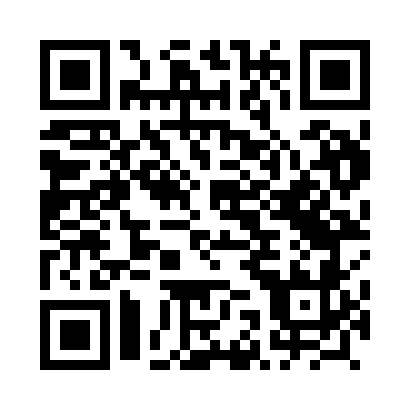 Prayer times for Stolaz, PolandMon 1 Apr 2024 - Tue 30 Apr 2024High Latitude Method: Angle Based RulePrayer Calculation Method: Muslim World LeagueAsar Calculation Method: HanafiPrayer times provided by https://www.salahtimes.comDateDayFajrSunriseDhuhrAsrMaghribIsha1Mon4:236:311:025:287:359:352Tue4:206:281:025:307:379:373Wed4:176:261:025:317:399:404Thu4:146:231:015:327:419:425Fri4:106:211:015:347:439:456Sat4:076:181:015:357:449:477Sun4:046:161:015:367:469:508Mon4:006:141:005:387:489:539Tue3:576:111:005:397:509:5510Wed3:546:091:005:407:529:5811Thu3:506:061:005:427:5410:0112Fri3:476:0412:595:437:5610:0413Sat3:436:0212:595:447:5710:0714Sun3:405:5912:595:457:5910:1015Mon3:365:5712:595:478:0110:1316Tue3:325:5512:585:488:0310:1617Wed3:295:5212:585:498:0510:1918Thu3:255:5012:585:508:0710:2219Fri3:215:4812:585:528:0910:2520Sat3:175:4512:575:538:1010:2821Sun3:135:4312:575:548:1210:3222Mon3:095:4112:575:558:1410:3523Tue3:055:3912:575:568:1610:3824Wed3:015:3612:575:588:1810:4225Thu2:575:3412:565:598:2010:4526Fri2:535:3212:566:008:2210:4927Sat2:485:3012:566:018:2310:5328Sun2:455:2812:566:028:2510:5629Mon2:445:2612:566:038:2711:0030Tue2:435:2412:566:048:2911:00